 Муниципальное бюджетное дошкольное образовательное учреждение детский сад № 1 «Сказка» г. Данилов, Ярославская областьПаспортМетодического кабинета МБДОУ детского сада №1 «Сказка»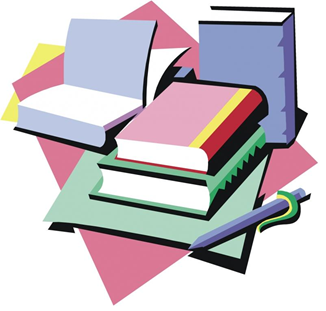 Данилов2021ОглавлениеЦель и задачи деятельности методического кабинета…………………3Функции методического кабинета………………………………………3Основные сведения……………………………………………………….4Нормативно-правовая база………………………………………………4Оборудование……………………………………………………………..5Каталог библиотеки кабинета..................................................................6Методические и развивающие пособия……….……………………….13Подписные издания……………………………………………………..14Номенклатура дел……………………………………………………….15Цель и задачи деятельности методического кабинетаЦель: повышение эффективности методической работы, совершенствование профессионализма педагогов. Задачи:содействовать в выполнении целевых федеральных, региональных и муниципальных программ развития образования;создавать банк данных программно-методической, нормативно-правовой, научно-теоретической информации;создавать условия для удовлетворения информационных, учебно-методических, организационно-педагогических и образовательных потребностей педагогов дошкольного учреждения;содействовать обновлению структуры и содержания образования, повышению его качества, развитию образовательного учреждения, педагогического мастерства педагогов дошкольного учреждения;создавать информационно-методическое пространство, способствующее развитию системы образования, реализации программ модернизации образования, организации инновационной и экспериментальной работы, аналитико-диагностического и экспертного обеспечения деятельности дошкольного учреждения.Функции методического кабинета:оказывает методическую помощь педагогическим работникам ДОУ в освоении учебных программ, методических материалов, методов обучения, развития и воспитания детей; в организации и управлении образовательным процессом, его психологическом сопровождении;обеспечивает сбор, анализ и систематизацию опыта работы, создает банк данных об эффективных формах работы и их результатах;создает временные творческие группы по разработке содержания методической работы образовательного учреждения по определенному направлению деятельности;предоставляет педагогическим кадрам право повышения профессиональной компетентности через различные формы организации методической работы: семинары, консультации, открытые занятия и т.п.;создает условия педагогическим кадрам образовательного учреждения для ознакомления, как с опытом работы всего педагогического персонала, так и с опытом отдельных педагогов ДОУ.Основные сведенияНормативно-правовая база5. Оборудование кабинета6. Каталог библиотеки кабинета7. Методические и развивающие пособияПодписные изданияНоменклатура дел старшего воспитателяНазвание кабинетаМетодический кабинет дошкольного образовательного учрежденияОбщая площадь  кв. м., расположен на втором этаже здания МБДОУ д.с №1 «Сказка».Ответственный за кабинетЖибарева Светлана Алексеевна№Федерального уровня1.Семейный кодекс РФ2.Трудовой кодекс3.Федеральный закон от 24.07.1998 № 123-ФЗ “Об основных гарантиях прав ребенка в Российской Федерации”4.Конвенция о правах ребенка (одобрена Генеральной Ассамблеей ООН 20.11.1989, вступила в силу для СССР 15.09.1990)5.СанПиН 2.4.1. 3049-13 «Санитарно-эпидемиологические требования к устройству, содержанию и организации режима работы дошкольных образовательных организаций»6.Порядок организации и осуществления образовательной деятельности  по основным  общеобразовательным  программам – образовательным  программам    дошкольного образования. Приказ Министерства  образования   и науки  Российской Федерации от 30 август . № 10147.Федеральный государственный образовательный стандарт дошкольного образования» (зарегистрирован в Минюсте РФ 14.11.2013 г., регистрационный № 30384) утвержден и вводится в действие с 1 января 8.Приказ Министерства образования и науки РФ от 07.04. 2014г. № 276 «Об утверждении порядка проведения аттестации педагогических и руководящих работников организаций, осуществляющих образовательную деятельность»9.Стратегия развития  воспитания в Российской Федерации  на период до 2025гТехнические средства обученияТехнические средства обученияТехнические средства обучения№ п/пНаименованиеИмеется в наличии (кол-во)1.Ноутбук12.Персональный компьютер13.Принтер+ксерокс+сканер Canon (ч/б)14.Экран15.Мультимедиа проектор16.Камера со штативом17.Карта памяти1СтендыСтендыСтенды№п/пНаименованиеИмеется в наличии 1.Стенд «Методическая работа»постоянно обновляется2.Пробковая доска для заметокпостоянно обновляетсяМебельМебельМебельСтул полумягкий12.Стол письменный2    3. Шкаф офисный со стеклами 34.Стеллаж под игрушки 1Стеллаж 1Стулья детские 10Стол детский радуга4Тумбочка1АвторыПримерная программа "От рождения до школы".Учебно-методический комплект (УМК).Примерная программа "От рождения до школы".Учебно-методический комплект (УМК).Количество (шт.) Количество (шт.)   1.1. Методические пособия к программе "От рождения до школы"  1.1. Методические пособия к программе "От рождения до школы"  1.1. Методические пособия к программе "От рождения до школы"  1.1. Методические пособия к программе "От рождения до школы"  1.1. Методические пособия к программе "От рождения до школы"    1.1.1. Книги и пособия руководителей, специалистов, методистов. Библиотека программы "От рождения до школы"     1.1.1. Книги и пособия руководителей, специалистов, методистов. Библиотека программы "От рождения до школы"     1.1.1. Книги и пособия руководителей, специалистов, методистов. Библиотека программы "От рождения до школы"     1.1.1. Книги и пособия руководителей, специалистов, методистов. Библиотека программы "От рождения до школы"     1.1.1. Книги и пособия руководителей, специалистов, методистов. Библиотека программы "От рождения до школы" Веракса Н. Е.,Комарова Т. С., Васильева М. А.Веракса Н. Е.,Комарова Т. С., Васильева М. А.       ФГОС Примерная основная образовательная программа дошкольного образования "От рождения до школы"       ФГОС Примерная основная образовательная программа дошкольного образования "От рождения до школы"3С.С. ПрищепаТ.С. ШатверянС.С. ПрищепаТ.С. Шатверян      ФГОС Партнерство дошкольной организации и семьи      ФГОС Партнерство дошкольной организации и семьи2Губанова Н. Ф.Губанова Н. Ф.      ФГОС Игровая деятельность в детском саду (2-7 лет)      ФГОС Игровая деятельность в детском саду (2-7 лет)2Веракса А. Н.Веракса Н.Е.Веракса А. Н.Веракса Н.Е.      ФГОС Проектная деятельность дошкольников (5-7 лет)      ФГОС Проектная деятельность дошкольников (5-7 лет)2Веракса Н.Е.Галимов О.Р.Веракса Н.Е.Галимов О.Р.      ФГОС Познавательно-исследовательская деятельность дошкольников (4-7 лет)      ФГОС Познавательно-исследовательская деятельность дошкольников (4-7 лет)2Крашенинников Е.Е.Холодова О.Л.Крашенинников Е.Е.Холодова О.Л.      ФГОС Развитие познавательных способностей дошкольников (4-7 лет)      ФГОС Развитие познавательных способностей дошкольников (4-7 лет)2К.Ю. Белая.К.Ю. Белая.ФГОС Формирование основ безопасности у дошкольников (2-7 лет)ФГОС Формирование основ безопасности у дошкольников (2-7 лет)2Комарова Т. С.Комарова Т. С.ФГОС Детское художественное творчество (2-7 лет)ФГОС Детское художественное творчество (2-7 лет)2Комарова Т. СКомарова Т. СФГОС Развитие художественных способностей дошкольников (3-7 лет)ФГОС Развитие художественных способностей дошкольников (3-7 лет)1Павлова Л.Ю.Павлова Л.Ю.ФГОС Сборник дидактических игр по ознакомлению с окружающим миром (4-7 лет)ФГОС Сборник дидактических игр по ознакомлению с окружающим миром (4-7 лет)2Куцакова Л.В.Куцакова Л.В.ФГОС Трудовое воспитание в детском саду (3-7 лет)ФГОС Трудовое воспитание в детском саду (3-7 лет)1Логинова Л.Логинова Л.ФГОС Образовательное событие как инновационная технология работы с детьми (3-7 лет)ФГОС Образовательное событие как инновационная технология работы с детьми (3-7 лет)1Борисова М.М.Борисова М.М.ФГОС Малоподвижные игры и игровые упражнения (3-7 лет)ФГОС Малоподвижные игры и игровые упражнения (3-7 лет)1Степаненкова Э.Я.Степаненкова Э.Я.ФГОС Сборник подвижных игр (2-7 лет)ФГОС Сборник подвижных игр (2-7 лет)1Колдина Д.Н.Колдина Д.Н.ФГОС Социально-эмоциональное развитие ребенка (1-3 года)ФГОС Социально-эмоциональное развитие ребенка (1-3 года)1 Теплюк С.Н. Теплюк С.Н.ФГОС «Игры-занятия на прогулке с малышами (2-4 лет)ФГОС «Игры-занятия на прогулке с малышами (2-4 лет)1Николаева С.Н.Николаева С.Н.Парциальная программа «Юный эколог» система работы в средней группеПарциальная программа «Юный эколог» система работы в средней группе2    1.1.2. Младенческий и ранний возраст. Методические пособия к программе "От рождения до школы"     1.1.2. Младенческий и ранний возраст. Методические пособия к программе "От рождения до школы"     1.1.2. Младенческий и ранний возраст. Методические пособия к программе "От рождения до школы"     1.1.2. Младенческий и ранний возраст. Методические пособия к программе "От рождения до школы"     1.1.2. Младенческий и ранний возраст. Методические пособия к программе "От рождения до школы" Гербова В.В.Гербова В.В.     ФГОС « Развитие речи в детском саду (2-3 лет)» 2016 год изд. и 2020 год.издания     ФГОС « Развитие речи в детском саду (2-3 лет)» 2016 год изд. и 2020 год.издания 2Помораева И.А.Помораева И.А.ФГОС «Формирование элементарных математических представлений (2-3 года) 2016 год изд. и 2020 год.изданияФГОС «Формирование элементарных математических представлений (2-3 года) 2016 год изд. и 2020 год.издания2Соломенникова О.А.Соломенникова О.А.      ФГОС «Ознакомление с природой в детском саду (2-3 года)      ФГОС «Ознакомление с природой в детском саду (2-3 года)5Абрамова Л.В.Абрамова Л.В.      ФГОС «Социально-коммуникативное развитие дошкольников» (2-3 года)      ФГОС «Социально-коммуникативное развитие дошкольников» (2-3 года)1  Хрестоматия для чтения детям в детском саду и дома (1-3 года)      Хрестоматия для чтения детям в детском саду и дома (1-3 года)    1    1.1.3. Физическое развитие. Методические пособия к программе "От рождения до школы"     1.1.3. Физическое развитие. Методические пособия к программе "От рождения до школы"     1.1.3. Физическое развитие. Методические пособия к программе "От рождения до школы"     1.1.3. Физическое развитие. Методические пособия к программе "От рождения до школы"     1.1.3. Физическое развитие. Методические пособия к программе "От рождения до школы" Борисова М. М.Борисова М. М.      ФГОС Малоподвижные игры и игровые упражнения (3-7 лет)      ФГОС Малоподвижные игры и игровые упражнения (3-7 лет)1Пензулаева Л. И.Пензулаева Л. И.      ФГОС Оздоровительная гимнастика. Комплексы упражнений для детей 3-7 лет      ФГОС Оздоровительная гимнастика. Комплексы упражнений для детей 3-7 лет2Степаненкова Э. Я.Степаненкова Э. Я.      ФГОС Сборник подвижных игр (2-7 лет)      ФГОС Сборник подвижных игр (2-7 лет)1Пензулаева Л. И.Пензулаева Л. И.      ФГОС Физическая культура в детском саду. (3-4 года)      ФГОС Физическая культура в детском саду. (3-4 года)2Пензулаева Л. И.Пензулаева Л. И.      ФГОС Физическая культура в детском саду. (4-5 лет). Средняя группа      ФГОС Физическая культура в детском саду. (4-5 лет). Средняя группа2Пензулаева Л. И.Пензулаева Л. И.      ФГОС Физическая культура в детском саду. (5-6 лет). Старшая группа       ФГОС Физическая культура в детском саду. (5-6 лет). Старшая группа 2Пензулаева Л. И.Пензулаева Л. И.      ФГОС Физическая культура в детском саду. (6-7 лет). Подготовительная к школе группа      ФГОС Физическая культура в детском саду. (6-7 лет). Подготовительная к школе группа2    1.1.4. Познавательное развитие. Методические пособия к программе "От рождения до школы"     1.1.4. Познавательное развитие. Методические пособия к программе "От рождения до школы"     1.1.4. Познавательное развитие. Методические пособия к программе "От рождения до школы"     1.1.4. Познавательное развитие. Методические пособия к программе "От рождения до школы"     1.1.4. Познавательное развитие. Методические пособия к программе "От рождения до школы" Лыкова И.А.Лыкова И.А.       ФГОС Конструирование в детском саду. (3-4 лет).        ФГОС Конструирование в детском саду. (3-4 лет). 1Куцакова Л. В.Куцакова Л. В.ФГОС Конструирование из строительного материала. (4-5 лет). Средняя группаФГОС Конструирование из строительного материала. (4-5 лет). Средняя группа1Куцакова Л. В.Куцакова Л. В.      ФГОС Конструирование из строительного материала. (5-6 лет). Старшая группа       ФГОС Конструирование из строительного материала. (5-6 лет). Старшая группа 1Куцакова Л. В.Куцакова Л. В.      ФГОС Конструирование из строительного материала. (6-7 лет). Подготовительная к школе группа       ФГОС Конструирование из строительного материала. (6-7 лет). Подготовительная к школе группа 1Дыбина О. В.Дыбина О. В.      ФГОС Ознакомление с предметным и социальным окружением. (3-4 года)      ФГОС Ознакомление с предметным и социальным окружением. (3-4 года)4Дыбина О. В.Дыбина О. В.      ФГОС Ознакомление с предметным и социальным окружением. (4-5 лет). Средняя группа      ФГОС Ознакомление с предметным и социальным окружением. (4-5 лет). Средняя группа2Дыбина О. В.Дыбина О. В.      ФГОС Ознакомление с предметным и социальным окружением. (5-6 лет). Старшая группа       ФГОС Ознакомление с предметным и социальным окружением. (5-6 лет). Старшая группа 3Дыбина О. В.Дыбина О. В.      ФГОС Ознакомление с предметным и социальным окружением. (6-7 лет). Подготовительная к школе группа       ФГОС Ознакомление с предметным и социальным окружением. (6-7 лет). Подготовительная к школе группа 1Соломенникова О. А.Соломенникова О. А.      ФГОС Ознакомление с природой в детском саду.  (2-3 года)      ФГОС Ознакомление с природой в детском саду.  (2-3 года)2Соломенникова О. А.Соломенникова О. А.      ФГОС Ознакомление с природой в детском саду. (4-5 лет). Средняя группа       ФГОС Ознакомление с природой в детском саду. (4-5 лет). Средняя группа 3Соломенникова О. А.Соломенникова О. А.      ФГОС Ознакомление с природой в детском саду. Младшая группа (3-4)      ФГОС Ознакомление с природой в детском саду. Младшая группа (3-4)2Соломенникова О.А.Соломенникова О.А.      ФГОС Ознакомление с природой в детском саду. Старшая группа.  (5-6 лет)      ФГОС Ознакомление с природой в детском саду. Старшая группа.  (5-6 лет)2Павлова Л. Ю.Павлова Л. Ю.      ФГОС Сборник дидактических игр по ознакомлению с окружающим миром (4-7 лет)      ФГОС Сборник дидактических игр по ознакомлению с окружающим миром (4-7 лет)4Помораева И. А., Позина В. А.Помораева И. А., Позина В. А.      ФГОС Формирование элементарных математических представлений. (3-4 года). Младшая группа      ФГОС Формирование элементарных математических представлений. (3-4 года). Младшая группа4Помораева И. А., Позина В. А.Помораева И. А., Позина В. А.      ФГОС Формирование элементарных математических представлений. (4-5 лет). Средняя группа       ФГОС Формирование элементарных математических представлений. (4-5 лет). Средняя группа 6Помораева И. А., Позина В. А.Помораева И. А., Позина В. А.      ФГОС Формирование элементарных математических представлений. (5-6 лет). Старшая группа      ФГОС Формирование элементарных математических представлений. (5-6 лет). Старшая группа4Помораева И. А., Позина В. А.Помораева И. А., Позина В. А.      ФГОС Формирование элементарных математических представлений. (6-7 лет). Подготовительная к школе группа      ФГОС Формирование элементарных математических представлений. (6-7 лет). Подготовительная к школе группа4Дмитриева Е.А.Зайцева О.Ю.Дмитриева Е.А.Зайцева О.Ю.Детское экспериментирование старшая группа Детское экспериментирование старшая группа 1    1.1.5. Социально-коммуникативное развитие. Методические пособия к программе "От рождения до школы"     1.1.5. Социально-коммуникативное развитие. Методические пособия к программе "От рождения до школы"     1.1.5. Социально-коммуникативное развитие. Методические пособия к программе "От рождения до школы"     1.1.5. Социально-коммуникативное развитие. Методические пособия к программе "От рождения до школы"     1.1.5. Социально-коммуникативное развитие. Методические пособия к программе "От рождения до школы" Абрамова Л.В.Слепцова И.Ф.Абрамова Л.В.Слепцова И.Ф.ФГОС Социально-коммуникативное развитие дошкольников (3-4 лет)ФГОС Социально-коммуникативное развитие дошкольников (3-4 лет)1Абрамова Л.В.Слепцова И.Ф.Абрамова Л.В.Слепцова И.Ф.ФГОС Социально-коммуникативное развитие дошкольников (4-5 лет)ФГОС Социально-коммуникативное развитие дошкольников (4-5 лет)1Абрамова Л.В.Слепцова И.Ф.Абрамова Л.В.Слепцова И.Ф.      ФГОС Социально-коммуникативное развитие дошкольников (5-6 лет)      ФГОС Социально-коммуникативное развитие дошкольников (5-6 лет)1Абрамова Л.В.Слепцова И.Ф.Абрамова Л.В.Слепцова И.Ф.ФГОС Социально-коммуникативное развитие дошкольников (6-7 лет)ФГОС Социально-коммуникативное развитие дошкольников (6-7 лет)1Губанова И.Ф.Губанова И.Ф.Развитие игровой деятельности Развитие игровой деятельности 1    1.1.6. Речевое развитие. Методические пособия к программе "От рождения до школы"     1.1.6. Речевое развитие. Методические пособия к программе "От рождения до школы"     1.1.6. Речевое развитие. Методические пособия к программе "От рождения до школы"     1.1.6. Речевое развитие. Методические пособия к программе "От рождения до школы"     1.1.6. Речевое развитие. Методические пособия к программе "От рождения до школы" Гербова В. В.Гербова В. В.      ФГОС Развитие речи в детском саду. (3-4 года) Младшая группа      ФГОС Развитие речи в детском саду. (3-4 года) Младшая группа4Гербова В. В.Гербова В. В.      ФГОС Развитие речи в детском саду. (4-5 лет). Средняя группа      ФГОС Развитие речи в детском саду. (4-5 лет). Средняя группа3Гербова В. В.Гербова В. В.      ФГОС Развитие речи в детском саду. (5-6 лет). Старшая группа      ФГОС Развитие речи в детском саду. (5-6 лет). Старшая группа3Гербова В. В.Гербова В. В.      ФГОС Развитие речи в детском саду. (6-7 лет). Подготовительная к школе группа       ФГОС Развитие речи в детском саду. (6-7 лет). Подготовительная к школе группа 3      Хрестоматия для чтения детям 1-3 лет      Хрестоматия для чтения детям 1-3 лет2    1.1.7. Художественно-эстетическое развитие. Методические пособия к программе "От рождения до школы"     1.1.7. Художественно-эстетическое развитие. Методические пособия к программе "От рождения до школы"     1.1.7. Художественно-эстетическое развитие. Методические пособия к программе "От рождения до школы"     1.1.7. Художественно-эстетическое развитие. Методические пособия к программе "От рождения до школы"     1.1.7. Художественно-эстетическое развитие. Методические пособия к программе "От рождения до школы" Комарова Т. С.Комарова Т. С.      ФГОС Изобразительная деятельность в детском саду. (3-4 года)      ФГОС Изобразительная деятельность в детском саду. (3-4 года)4Комарова Т. С.Комарова Т. С.      ФГОС Изобразительная деятельность в детском саду. (4-5 лет). Средняя группа       ФГОС Изобразительная деятельность в детском саду. (4-5 лет). Средняя группа 4Комарова Т. С.Комарова Т. С.      ФГОС Изобразительная деятельность в детском саду. (5-6 лет). Старшая группа       ФГОС Изобразительная деятельность в детском саду. (5-6 лет). Старшая группа 2Комарова Т. С.Комарова Т. С.      ФГОС Изобразительная деятельность в детском саду. (6-7 лет). Подготовительная к школе группа       ФГОС Изобразительная деятельность в детском саду. (6-7 лет). Подготовительная к школе группа 3Комарова Т. С.Комарова Т. С.      ФГОС Развитие художественных способностей дошкольников (3-7 лет)      ФГОС Развитие художественных способностей дошкольников (3-7 лет)4Куцакова Л.В.Куцакова Л.В.Художественное творчество и конструирование (3-4 лет)Художественное творчество и конструирование (3-4 лет)1  Смирнова Т.В.  Смирнова Т.В.Художественно – эстетическое развитие (5-6 лет) пластилинографияХудожественно – эстетическое развитие (5-6 лет) пластилинография1Лыкова И.А.Лыкова И.А.Изобразительная деятельность в детском саду старшая группа Изобразительная деятельность в детском саду старшая группа 2     1.2. Наглядные пособия к программе "От рождения до школы"     1.2. Наглядные пособия к программе "От рождения до школы"     1.2. Наглядные пособия к программе "От рождения до школы"     1.2. Наглядные пособия к программе "От рождения до школы"     1.2. Наглядные пособия к программе "От рождения до школы"    Речевое развитие. Наглядно-дидактические пособия к программе "От рождения до школы"     Речевое развитие. Наглядно-дидактические пособия к программе "От рождения до школы"     Речевое развитие. Наглядно-дидактические пособия к программе "От рождения до школы"     Речевое развитие. Наглядно-дидактические пособия к программе "От рождения до школы"     Речевое развитие. Наглядно-дидактические пособия к программе "От рождения до школы" Гербова В. В.Гербова В. В.      ФГОС Правильно или неправильно. Наглядное пособие. 2-4 года.       ФГОС Правильно или неправильно. Наглядное пособие. 2-4 года. 4Гербова В. В.Гербова В. В.      ФГОС Развитие речи в д/с. Наглядное пособие. 4-6 года.       ФГОС Развитие речи в д/с. Наглядное пособие. 4-6 года. 1Гербова В. В.Гербова В. В.      ФГОС Развитие речи в д/с. Раздаточный материал.2-4 года.       ФГОС Развитие речи в д/с. Раздаточный материал.2-4 года. 1    Грамматика в картинках.  Наглядно-дидактические пособия с методическими рекомендациями.     Грамматика в картинках.  Наглядно-дидактические пособия с методическими рекомендациями.     Грамматика в картинках.  Наглядно-дидактические пособия с методическими рекомендациями.     Грамматика в картинках.  Наглядно-дидактические пособия с методическими рекомендациями.     Грамматика в картинках.  Наглядно-дидактические пособия с методическими рекомендациями. ред.-сост. Бывшева А.ред.-сост. Бывшева А.      ФГОС Грамматика в картинках. Антонимы, глаголы. Наглядное пособие с методическими рекомендациями. (3-7 лет)      ФГОС Грамматика в картинках. Антонимы, глаголы. Наглядное пособие с методическими рекомендациями. (3-7 лет)1ред.-сост. Бывшева А.ред.-сост. Бывшева А.      ФГОС Грамматика в картинках. Говори правильно. Наглядное пособие с методическими рекомендациями. (3-7 лет)      ФГОС Грамматика в картинках. Говори правильно. Наглядное пособие с методическими рекомендациями. (3-7 лет)1ред.-сост. Бывшева А.ред.-сост. Бывшева А.      ФГОС Грамматика в картинках. Многозначные слова. Наглядное пособие с методическими рекомендациями. (3-7 лет)      ФГОС Грамматика в картинках. Многозначные слова. Наглядное пособие с методическими рекомендациями. (3-7 лет)1ред.-сост. Бывшева А.ред.-сост. Бывшева А.      ФГОС Грамматика в картинках. Множественное число. Наглядное пособие с методическими рекомендациями. (3-7 лет)      ФГОС Грамматика в картинках. Множественное число. Наглядное пособие с методическими рекомендациями. (3-7 лет)1ред.-сост. Бывшева А.ред.-сост. Бывшева А.      ФГОС Грамматика в картинках. Словообразование. Наглядное пособие с методическими рекомендациями. (3-7 лет)      ФГОС Грамматика в картинках. Словообразование. Наглядное пособие с методическими рекомендациями. (3-7 лет)1ред.-сост. Бывшева А.ред.-сост. Бывшева А.      ФГОС Грамматика в картинках. Ударение. Наглядное пособие с методическими рекомендациями. (3-7 лет)      ФГОС Грамматика в картинках. Ударение. Наглядное пособие с методическими рекомендациями. (3-7 лет)1Социально-коммуникативное развитие. Наглядно-дидактические пособия к программе "От рождения до школы" Социально-коммуникативное развитие. Наглядно-дидактические пособия к программе "От рождения до школы" Социально-коммуникативное развитие. Наглядно-дидактические пособия к программе "От рождения до школы" Социально-коммуникативное развитие. Наглядно-дидактические пособия к программе "От рождения до школы" Социально-коммуникативное развитие. Наглядно-дидактические пособия к программе "От рождения до школы" Бордачева И. Ю.Бордачева И. Ю.      ФГОС Безопасность на дороге. Плакаты для оформления родительского уголка      ФГОС Безопасность на дороге. Плакаты для оформления родительского уголка1Познавательное развитие. Познавательное развитие. Познавательное развитие. Познавательное развитие. Познавательное развитие. Новикова В.П.Новикова В.П.  Математика в детском саду (3-5 лет)  Математика в детском саду (3-5 лет)1Новикова В.П.Новикова В.П.Математика в детском саду (5-7 лет)Математика в детском саду (5-7 лет)1Комплекты для творчества с формой для росписи. Комплекты для творчества с формой для росписи. Комплекты для творчества с формой для росписи. Комплекты для творчества с формой для росписи. Комплекты для творчества с формой для росписи. Лыкова И.АЛыкова И.АНаглядно-методическое пособие «Небесная гжель» "Наглядно-методическое пособие «Небесная гжель» "1Величкина Г., Шпикалова Т.Величкина Г., Шпикалова Т.      ИЗО Комплект "Дымковская игрушка"      ИЗО Комплект "Дымковская игрушка"1      ИЗО Комплект "Жостовский букет"      ИЗО Комплект "Жостовский букет"1Соломенникова О. А.Соломенникова О. А.      ИЗО Комплект "Филимоновские свистульки"      ИЗО Комплект "Филимоновские свистульки"1  ИЗО Комплект    Городецкая роспись  ИЗО Комплект    Городецкая роспись1Раскраски Полхов-майданская роспись                  Урало-сибирская росписьРаскраски Полхов-майданская роспись                  Урало-сибирская роспись1Орлова Л.Орлова Л.      ИЗО Комплект "Хохломская роспись"      ИЗО Комплект "Хохломская роспись"1Лыкова И.А.Лыкова И.А.  Художественный труд в детском саду. Подготовительная группа  Художественный труд в детском саду. Подготовительная группа1Лыкова И.А.Лыкова И.А.Художественный труд в детском саду. Старшая группаХудожественный труд в детском саду. Старшая группа1Перов В.Г.Венецианов А.Г.Перов В.Г.Венецианов А.Г.Демонстрационный материал «Репродукции картин русских художников»Демонстрационный материал «Репродукции картин русских художников»1Репин И.Е.Васнецов В.М.Репин И.Е.Васнецов В.М.Демонстрационный материал «Репродукции картин русских художников»Демонстрационный материал «Репродукции картин русских художников»1Ге Н.Н.Саврасов А.К.Суриков В.И.Ге Н.Н.Саврасов А.К.Суриков В.И.Демонстрационный материал «Репродукции картин русских художников»Демонстрационный материал «Репродукции картин русских художников»1Наглядно-дидактические пособия. Наглядно-дидактические пособия. Наглядно-дидактические пособия. Наглядно-дидактические пособия. Наглядно-дидактические пособия.         Мир в картинках         Мир в картинках         Мир в картинках         Мир в картинках         Мир в картинках  Арктика и Антарктика Арктика и Антарктика Арктика и Антарктика Арктика и Антарктика1Животные жарких странЖивотные жарких странЖивотные жарких странЖивотные жарких стран1Птицы средней полосыПтицы средней полосыПтицы средней полосыПтицы средней полосы1 Птицы домашние Птицы домашние Птицы домашние Птицы домашние2 Деревья и листья Деревья и листья Деревья и листья Деревья и листья1ОвощиОвощиОвощиОвощи2ПосудаПосудаПосудаПосуда1Водный транспортВодный транспортВодный транспортВодный транспорт1Морские обитателиМорские обитателиМорские обитателиМорские обитатели1Рептилии и амфибииРептилии и амфибииРептилии и амфибииРептилии и амфибии1Бытовая техникаБытовая техникаБытовая техникаБытовая техника1ЦветыЦветыЦветыЦветы1НасекомыеНасекомыеНасекомыеНасекомые1Инструменты домашнего мастераИнструменты домашнего мастераИнструменты домашнего мастераИнструменты домашнего мастера1Откуда берется мороженое?Откуда берется мороженое?Откуда берется мороженое?Откуда берется мороженое?1Рассказы по картинкам. Кем быть?Рассказы по картинкам. Кем быть?Рассказы по картинкам. Кем быть?Рассказы по картинкам. Кем быть?1  Рассказы по картинкам. Профессии Рассказы по картинкам. Профессии Рассказы по картинкам. Профессии Рассказы по картинкам. Профессии1Рассказы по картинкам. Великая отечественная войнаРассказы по картинкам. Великая отечественная войнаРассказы по картинкам. Великая отечественная войнаРассказы по картинкам. Великая отечественная война1      Карточки для занятий      Карточки для занятий      Карточки для занятий      Карточки для занятийРасскажи детям о бытовых приборахРасскажи детям о бытовых приборахРасскажи детям о бытовых приборахРасскажи детям о бытовых приборах1О зимних видах спортаО зимних видах спортаО зимних видах спортаО зимних видах спорта1О домашних питомцахО домашних питомцахО домашних питомцахО домашних питомцах1О животных жарких странО животных жарких странО животных жарких странО животных жарких стран1О рабочих инструментахО рабочих инструментахО рабочих инструментахО рабочих инструментахО домашних животныхО домашних животныхО домашних животныхО домашних животных1О садовых ягодахО садовых ягодахО садовых ягодахО садовых ягодах1О грибахО грибахО грибахО грибах1О музыкальных инструментахО музыкальных инструментахО музыкальных инструментахО музыкальных инструментах1О морских обитателяхО морских обитателяхО морских обитателяхО морских обитателях1О космосеО космосеО космосеО космосе1О насекомыхО насекомыхО насекомыхО насекомых1О хлебеО хлебеО хлебеО хлебе1       Уроки для самых маленьких       Уроки для самых маленьких       Уроки для самых маленьких       Уроки для самых маленькихЦифры и счетЦифры и счетЦифры и счетЦифры и счет1Правила маленького пешеходаПравила маленького пешеходаПравила маленького пешеходаПравила маленького пешехода1Домашние животные и птицыДомашние животные и птицыДомашние животные и птицыДомашние животные и птицы1ОдеждаОдеждаОдеждаОдежда1ПосудаПосудаПосудаПосуда1Животные РоссииЖивотные РоссииЖивотные РоссииЖивотные России1МебельМебельМебельМебель1Герои русских сказокГерои русских сказокГерои русских сказокГерои русских сказок1КосмосКосмосКосмосКосмос1ЭмоцииЭмоцииЭмоцииЭмоции1        Первые уроки        Первые уроки        Первые уроки        Первые урокиПрофессииПрофессииПрофессииПрофессии1Морские обитателиМорские обитателиМорские обитателиМорские обитатели1Музыкальные инструментыМузыкальные инструментыМузыкальные инструментыМузыкальные инструменты1ЦветыЦветыЦветыЦветы1       Мир искусства       Мир искусства       Мир искусства       Мир искусства       Мир искусства Портрет Портрет Портрет Портрет1НатюрмортНатюрмортНатюрмортНатюрморт1ПейзажПейзажПейзажПейзаж1Сюжетные картинки для составления описательных рассказовНабор карточек: Мир растений и грибов, Мир животных, Мир человека, Времена года.Сюжетные картинки для составления описательных рассказовНабор карточек: Мир растений и грибов, Мир животных, Мир человека, Времена года.Сюжетные картинки для составления описательных рассказовНабор карточек: Мир растений и грибов, Мир животных, Мир человека, Времена года.Сюжетные картинки для составления описательных рассказовНабор карточек: Мир растений и грибов, Мир животных, Мир человека, Времена года.1       Методические пособия        Методические пособия        Методические пособия        Методические пособия        Методические пособия Палочки кюизенераПалочки кюизенераАльбом-игра «Волшебные дорожки» 2-3 годаАльбом-игра «Волшебные дорожки» 2-3 года3Альбом-игра «Дом с колокольчиком 3-5 летАльбом-игра «Дом с колокольчиком 3-5 лет2Финкельштейн Б.Б.Финкельштейн Б.Б. Методические советы по использованию комплекта игр и упражнений с палочками Кюизенера «На злотом крыльце сидели» Методические советы по использованию комплекта игр и упражнений с палочками Кюизенера «На злотом крыльце сидели»2Палочки кюизенераПалочки кюизенераИгровые развивающие ситуации для детей 3-4 лет «Веселые цветные числа»Игровые развивающие ситуации для детей 3-4 лет «Веселые цветные числа»2Палочки кюизенераПалочки кюизенераПосудная лавка детям 5-8 лет КростикиПосудная лавка детям 5-8 лет Кростики2Блоки Дьенеша Блоки Дьенеша «Праздник в стране блоков (5-8 лет)«Праздник в стране блоков (5-8 лет)2Развивающий материал для детей 2-4 летРазвивающий материал для детей 2-4 летУдивляйка 1Удивляйка 4Удивляйка 1Удивляйка 4По 1Блоки ДьенешаБлоки ДьенешаЛепим нелепицы с 4 летЛепим нелепицы с 4 лет2Блоки ДьенешаБлоки ДьенешаАльбом для самых маленьких (2-4 года)Альбом для самых маленьких (2-4 года)2Блоки ДьенешаБлоки ДьенешаАльбом для самых маленьких (2-3 года)Альбом для самых маленьких (2-3 года)2Развивающие игры с логическими блоками Дьенеша «Давайте вместе поиграем»Развивающие игры с логическими блоками Дьенеша «Давайте вместе поиграем»1№НазваниеЛогопедическая грамматика для детей 6-8 лет.Издательство Мозаика-Синтез ФГОС Планы физкультурных занятий с детьми 2-3 лет (УМК к программе "От рождения до школы")Издательство Мозаика-Синтез Ознакомление с предметным и социальным окружением. 4-5 лет. Конспекты занятий. ФГОСИздательство Мозаика-Синтез ФГОС Образовательное событие как инновационная технология работы с детьми 3-7 лет.Детство-Пресс Познавательное развитие ребенка раннего дошкольного возраста. Планирование образов. деятельностиИздательство Мозаика-Синтез Утренняя гимнастика в детском саду. 2-3 года. Комплексы упражнений. ФГОСНаглядно-дидактический комплект. ФГОС ДО. Конструирование. 2-3 годаИздательство Учитель Наглядно-дидактический комплект. ФГОС ДО. Конструирование. 3-4 годаИздательство Учитель Наглядно-дидактический комплект. ФГОС ДО. Конструирование. 4-5 летИздательство Учитель Наглядно-дидактический комплект. ФГОС ДО. Конструирование.5-6 летИздательство Учитель Наглядно-дидактический комплект. ФГОС ДО. Конструирование. 6-7 лет38 цветных иллюстраций.     12.Развивающие игрушки робототехника Робот Ботли Делюкс программирование для детей 77 элементов 5+ 2шт.     13.Логические игры для детей развивающие игрушки Мышиный код Робомышь логика и программирование 4+ - 2шт.    14.Межполушарная доска, лабиринт. Нейропрописи. Деревянные игрушки. Развитие мелкой моторики игрушки.    15.Логические блоки Дьенеша. Учебно-игровое пособие. 48 объемных геометрических фигур 15 штук16.Детская игрушечная коллекционная металлическая модель машинки игрушки "Самосвал" свет,звук 17,5 см17.Детская инерционная металлическая машинка, модель Самосвал18.Машина инерционная "Ford Focus Полиция"19.Машина УАЗ-452 "Скорая помощь"20.Детская инерционная металлическая машинка с открывающимися дверями, модель служебный микроавтобус21.Дидактическая игра "Чудесный мешочек"22.АЙРИС-пресс IQ лото – 2 шт.23.Детская инерционная металлическая машинка с открывающимися дверями, модель служебный микроавтобус24.Детская инерционная металлическая машинка с открывающимися дверями, модель служебный микроавтобус25.Машинка "Автопарк" реалистичная копия с открывающими дверями 16 см26.Технопарк Машина УАЗ-452 "Скорая помощь"27.Технопарк Машина "Renault Logan ДПС"28.Трактор со светом и звуком29.Детская инерционная металлическая машинка с открывающимися дверями, модель Volkswagen touareg30.Прищепки "Большая стирка"/Развивающие игры с прищепками/Настольная игра из дерева/Счетный материал/№Наименование1.Журнал ««Воспитатель ДОУ»2.Журнал «Библиотека воспитателя»3.Справочник старшего воспитателя ДУ4.Журнал «Веселый затейник»5.Журнал Мастерилка. Детское творчество6.Журнал Свирелька№Наименование документаСрок храненияПримечание1.ООП ДОУ; Программа развития. Постоянно2Годовой планы работы ДОУ 5 лет3Годовые планы специалистов. 5 лет4Протоколы педагогических советов Постоянно5Расписания. Учебные планы. 5 лет6Дополнительное образование в ДОУПостоянно7Контроль (материалы оперативного, тематического и итогового контроля)5 лет8Планы образовательной деятельности на месяц. 5 лет9Рабочая программа воспитания5 лет10Паспорт методического кабинета.Постоянно 11Материалы по аттестации педагогических работников.постоянно12Материалы по самообразованию педагогов ДОУ.5 лет03-19Материалы по результатам обследования детей (мониторинг).5 лет03-22Работа с семьями воспитанников.5 лет